                   Colegio  Américo Vespucio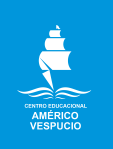                  Sextos Básicos / Tecnología                 MCA / 2020TECNOLOGÍA                                    SEXTO BÁSICOInstrucciones para realizar la actividad: Observa las siguientes fotografías, estas corresponden a objetos tecnológicos del siglo XIX, ha pasado mucho tiempo desde su creación. Ahora te invito a pensar que innovaciones le harías para modernizarlas. Luego de haber observado y pensado, tendrás la entretenida actividad de dibujar el objeto según las innovaciones que le harías para modernizarla.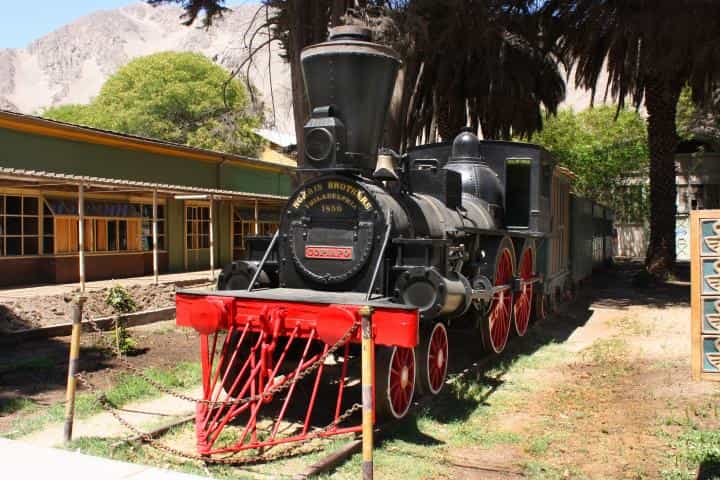 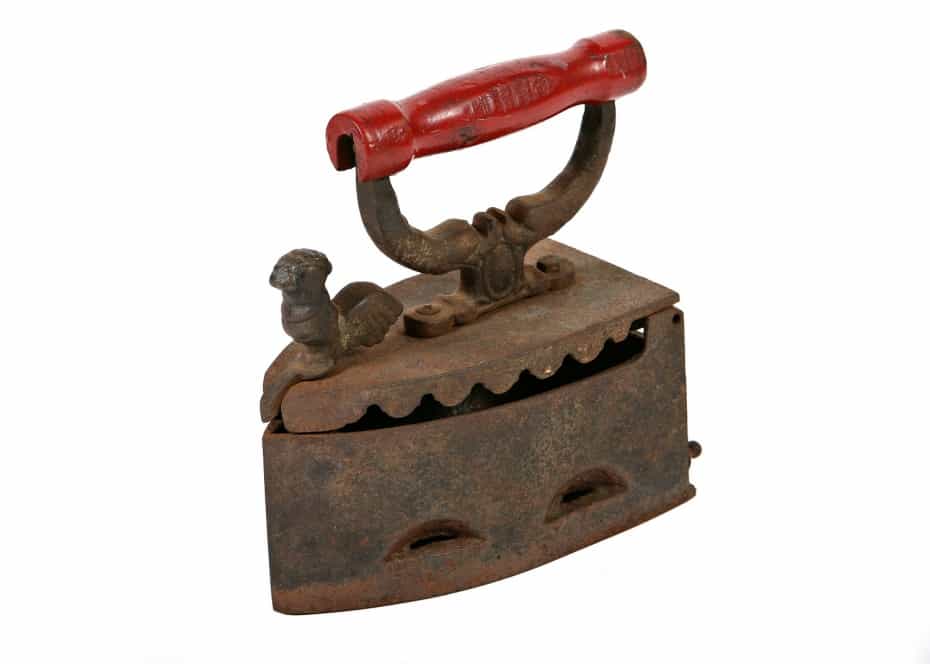 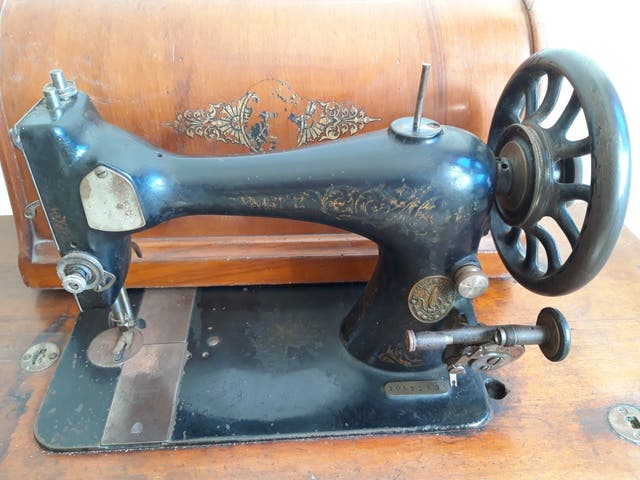 NombreCursoFecha6° _________/____/ 2020Objetivo de Aprendizaje: OA 1 Crear diseños de objetos y sistemas tecnológicos para resolver problemas o aprovechar oportunidades: desde diversos ámbitos tecnológicos determinados y tópicos de otras asignaturas; representando sus ideas a través de dibujos a mano alzada, dibujo técnico o usando TIC; innovando con productos